Что важно помнить при общении с человеком с нарушением слуха?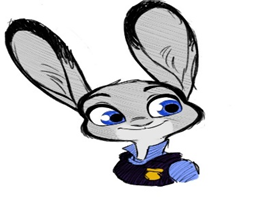 Всегда подходите к неслышащему человеку спереди, не говорите ему в спину.Чтобы привлечь внимание человека, который плохо слышит, используйте жесты, также допустимо аккуратно похлопать его по плечу в том случае, если он стоит к вам спиной.Разговаривая с человеком, смотрите прямо на него.Никогда не используйте слово «глухонемой», оно является оскорбительным. Корректно говорить: неслышащий или человек с нарушением слуха.При разговоре с человеком старайтесь не загораживать лицо руками, не отворачивайте и не опускайте лицо вниз, не затеняйте его волосами или чем-то еще.Говорите артикуляционно четко и ровно. Не нужно излишне подчеркивать что-то, так как по губам можно прочитать лишь часть слов.Активно используйте мимику лица, а жесты стоит использовать в умеренном количестве.Ни в коем случае не кричите в ухо, особенно в ухо со слуховым аппаратом.Следует использовать упрощенные предложения и избегать несущественных слов.Если собеседник просит повторить предложение, попробуйте его перефразировать.Убедитесь, что человек вас понял, не стесняйтесь спросить об этом.Общаясь через сурдопереводчика, обращайтесь непосредственно к собеседнику, а не к сопровождающему.Если существуют трудности при устном общении, предложите продолжить общение в письменной форме или воспользоваться онлайн переводчиком для людей с нарушением слуха.